Elne le 13 octobre 2017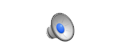 Marc Ledoux nous parle de la prise en charge du patient psychotique et des processus d’institutionnalisation. Il reprend les concepts de la psychothérapie institutionnelle et ses partis pris :-comment faire surgir la singularité -comment passer du passage à l’acte à l’acting out-comment penser le rapport du lien et de la rencontreAu sein de l’institution, Il pose la nécessité de l’hétérogénéité dans la pratique, la libre circulation et la question du transfert(transport) puis articule ces concepts au schéma pulsionnel szondien et comment, de manière concrète, favoriser le mouvement d’une position à une autre :Vous trouverez sa présentation dans le lien ci-dessous ou sur le site Art&MotionMarc Ledoux- le 13 octobre 20171234Contactm+d-d+m-Sexuelh+s-s+h-Paroxysmale-hy+hy-e+Sch (Moi)p-k+k-p+BaseFondementsOrigine